VASQUES SHOW ROOM VASQUES SHOW ROOM VASQUES SHOW ROOM 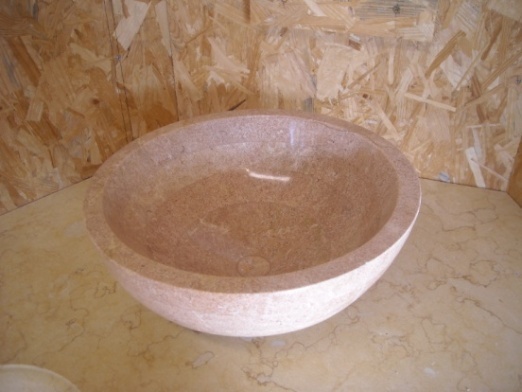 RoseDeVérone300 € TTC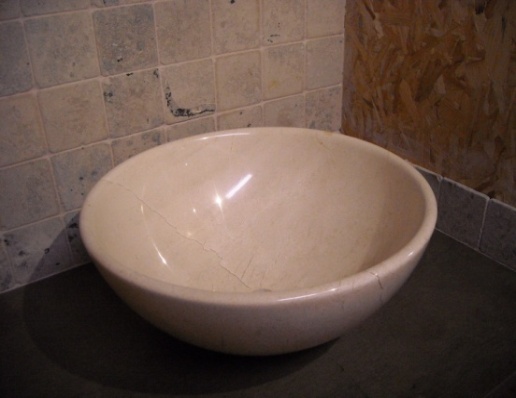 Crème Marfil550 € TTC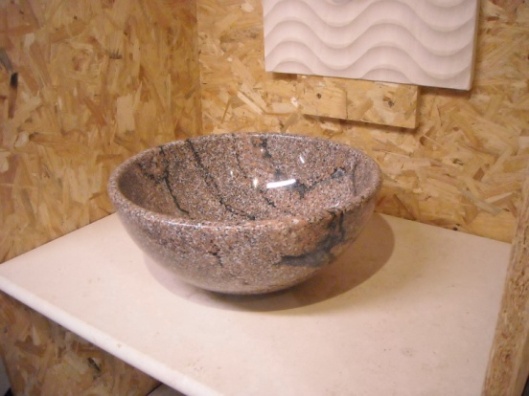 Granit Rosa Linda650 € TTC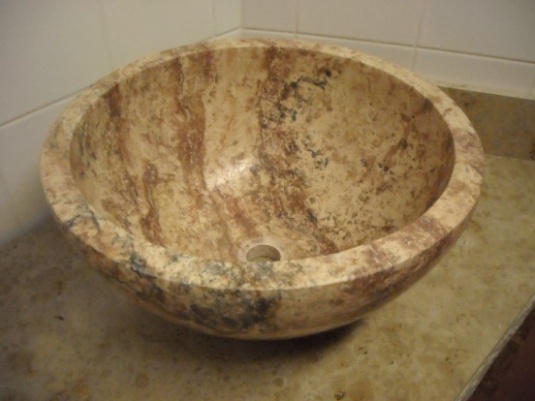 Travertin Scabas650 € TTC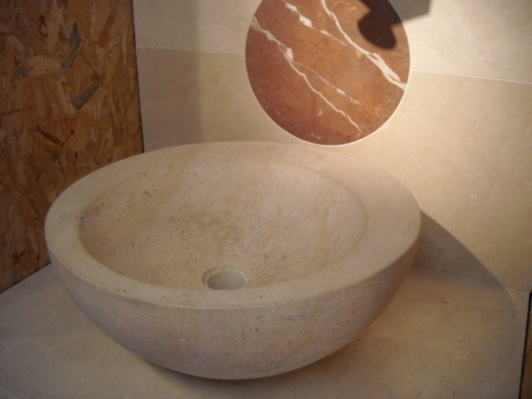 Pierre de Beauval650 € TTC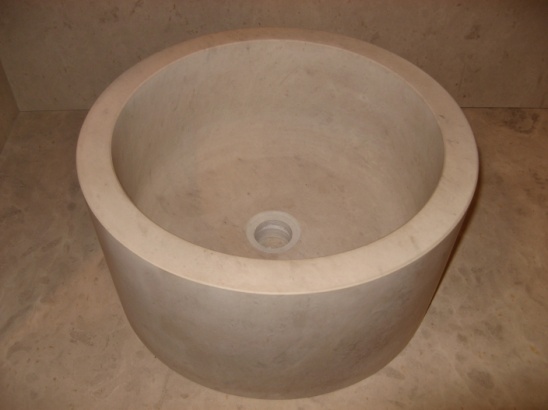 Pierre d’aloès700 € TTC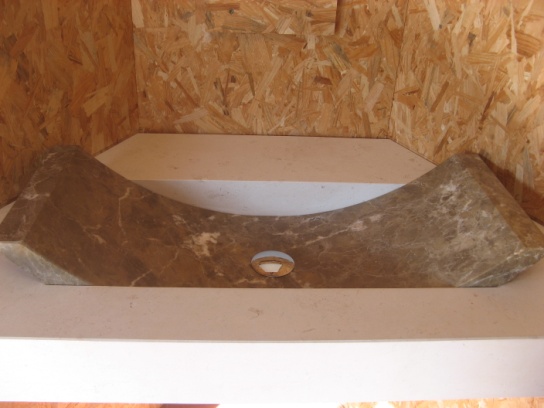 CREATIONMareuiletImperator Light1 800 € TTC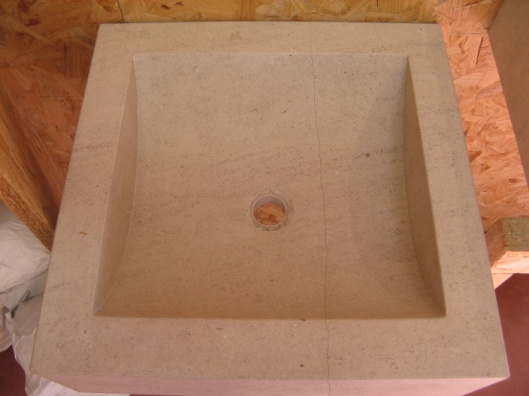 Pierre de Chameson350 € TTC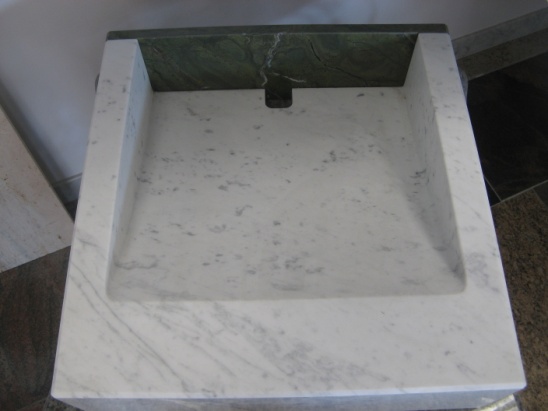 Marbre Blanc Carrareetgranit Vert du Guatemala250 € TTC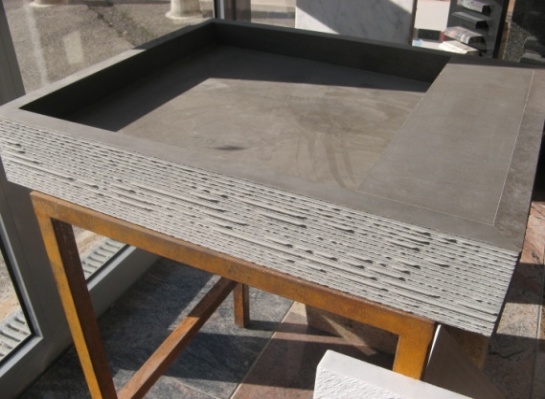 Gris fusain400 € TTC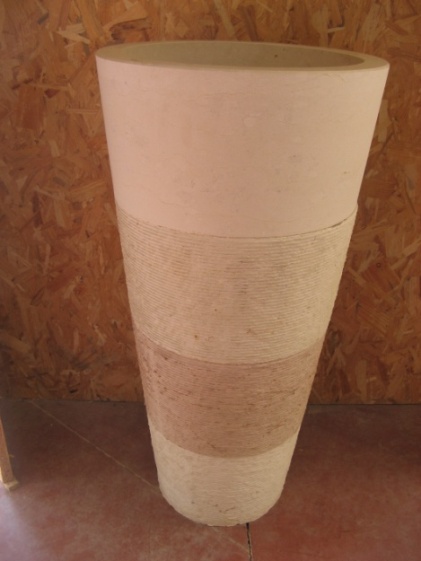 Mélange de granit et vasque en Pierre de Mareuil800 € TTC 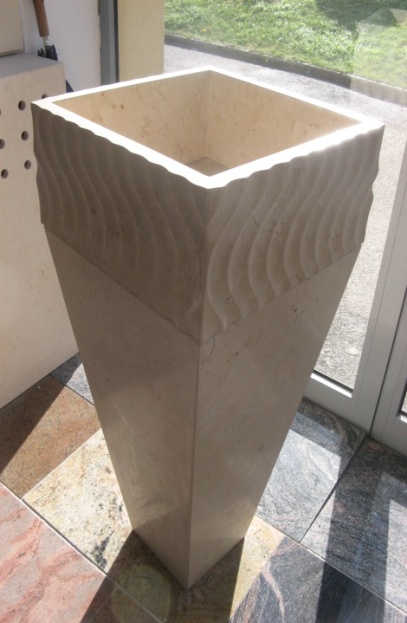 Pierre de Mareuil600 € TTC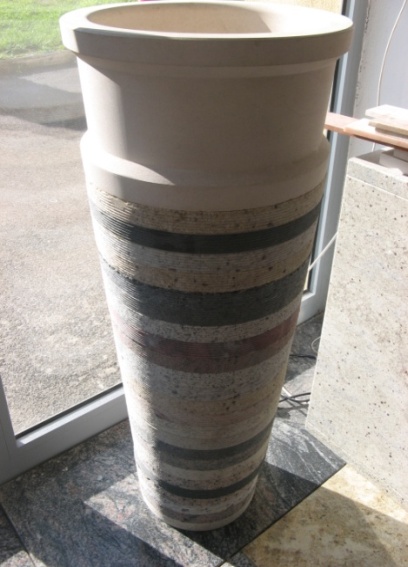 Mélange de granit et vasque en Pierre de Moca680 € TTC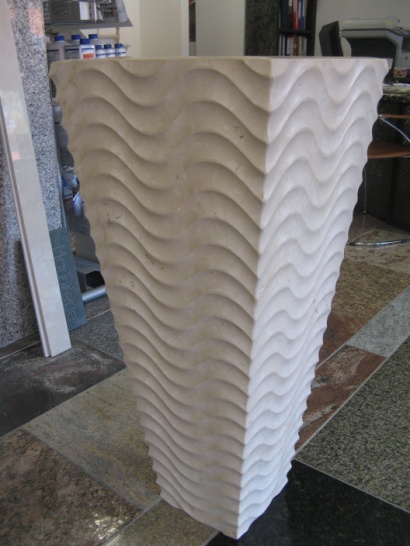 Pierre de Mareuil 2 000 TTC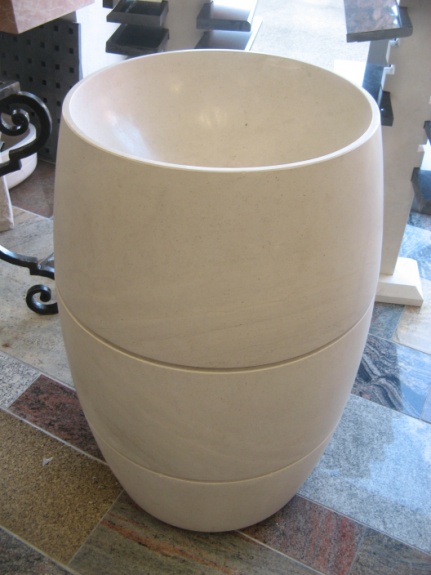 Pierre de Moca6 000 € TTCEVIER SHOW ROOMEVIER SHOW ROOMEVIER SHOW ROOM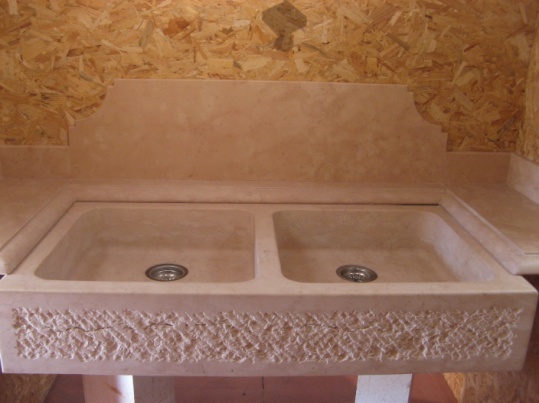 Rose de Vérone2 000 € TTC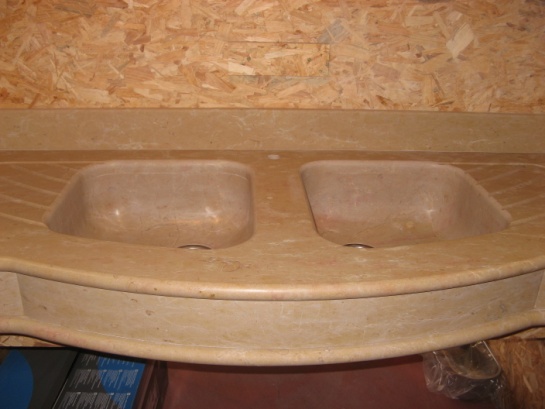 Pierre de Cénia 1 500 € TTC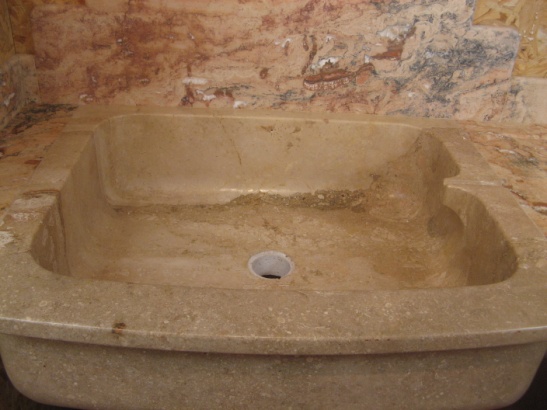 Marbre Travertin Scabas 850 € TTC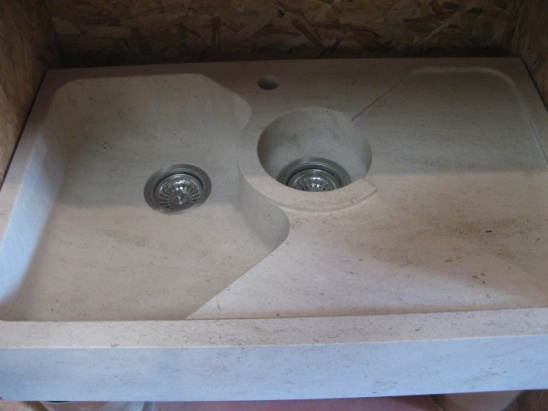 Pierre de Chameson 500 € TTC